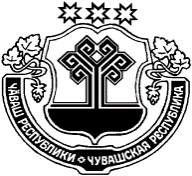 Об утверждении административного регламента по предоставлению муниципальной услуги «Выдача решения о согласовании переустройства и (или) перепланировки помещения в многоквартирном домеВ соответствии с Федеральными законами от 06 октября  №131-ФЗ «О общих принципах организации местного самоуправления в Российской Федерации», от 27 июля  №210-ФЗ «Об организации предоставления государственных и муниципальных услуг», Уставом Конарского сельского поселения Цивильского района Чувашской Республики Администрация Конарского сельского поселения Цивильского района Чувашской Республики      п о с т а н о в л я е т:1. Утвердить административный регламент по предоставлению муниципальной услуги «Выдача решения о согласовании переустройства и (или) перепланировки помещения в многоквартирном доме» согласно приложению к настоящему постановлению.3. Настоящее постановление вступает в силу после его официального опубликования (обнародования).Глава администрацииКонарского сельского поселения                                                                     Г.Г. ВасильевПриложениек постановлению администрации Конарского сельского поселения от 29.10.2019 г. №65АДМИНИСТРАТИВНЫЙ РЕГЛАМЕНТпо предоставлению муниципальной услуги «Выдача решения о согласовании переустройства и (или) перепланировки помещения в многоквартирном доме» Общие положения1.1. Предмет регулирования административного регламентаАдминистративный регламент администрации Конарского сельского поселения Цивильского района Чувашской Республики (далее- администрация Конарского сельского поселения) по предоставлению муниципальной услуги «Выдача решения о согласовании переустройства и (или) перепланировки помещения в многоквартирном доме» (далее – Административный регламент) устанавливает сроки и последовательность действий (административные процедуры) по предоставлению муниципальной услуги. Предметом регулирования Административного регламента являются отношения, возникающие при принятии и выдаче решения о согласовании переустройства и (или) перепланировки помещения в многоквартирном доме (далее – муниципальная услуга).1.2. Круг заявителей на предоставление муниципальной услугиЗаявителями на предоставление муниципальной услуги являются собственники помещения в многоквартирном доме или уполномоченные ими лица (далее – заявители), обратившиеся с заявлением о предоставлении муниципальной услуги в администрацию Конарского сельского поселения.1.3. Требования к порядку информирования о предоставлении муниципальной услуги1.3.1. Информация о порядке и сроках предоставления муниципальной услуги является открытой и общедоступной.Информация об адресах, контактных телефонах, адресах электронной почты администрации Конарского сельского поселения, предоставляющих муниципальную услугу, содержится в приложении № 1 к настоящему Административному регламенту.Сведения о местонахождении и графике работы администрации Конарского сельского поселения, контактных телефонах, адресах электронной почты размещаются на информационных стендах в здании администрации Конарского сельского поселения, в средствах массовой информации (далее – СМИ), на официальном сайте на Портале органов власти Чувашской Республики в информационно-телекоммуникационной сети «Интернет» (далее – официальный сайт Конарского сельского поселения), в федеральной государственной информационной системе «Единый портал государственных и муниципальных услуг (функций)» www.gosuslugi.ru (далее –  Единый портал государственных и муниципальных услуг).Прием и информирование заинтересованных лиц по вопросам предоставления муниципальной услуги осуществляется специалистами администрации Конарского сельского поселения.В соответствии с соглашением о взаимодействии между органом местного самоуправления и многофункциональным центром предоставления государственных и муниципальных услуг (далее – соглашение) информацию по вопросам предоставления муниципальной услуги заинтересованные лица могут получить также через многофункциональный центр предоставления государственных и муниципальных услуг (далее – МФЦ).Сведения о местах нахождения МФЦ, контактных телефонах для справок размещаются на информационных стендах в местах предоставления муниципальной услуги, в информационно-телекоммуникационной сети «Интернет».1.3.2. Для получения информации о процедуре предоставления муниципальной услуги заинтересованное лицо вправе обратиться:в устной форме в администрацию Конарского сельского поселения или в соответствии с соглашением в МФЦ;по телефону в администрацию Конарского сельского поселения или в соответствии с соглашением в МФЦ;в письменной форме или в форме электронного документа в администрацию Конарского сельского поселения или в соответствии с соглашением в МФЦ;через официальный сайт Конарского сельского поселения, Единый портал государственных и муниципальных услуг и Портал государственных и муниципальных услуг.Основными требованиями к информированию заинтересованных лиц о процедуре предоставления муниципальной услуги являются:достоверность и полнота информирования о процедуре;четкость в изложении информации о процедуре;наглядность форм предоставляемой информации;удобство и доступность получения информации о процедуре;корректность и тактичность в процессе информирования о процедуре.Информирование заинтересованных лиц организуется индивидуально или публично. Форма информирования может быть устной или письменной в зависимости от формы обращения заинтересованных лиц или их уполномоченных представителей.1.3.3. Публичное устное информирование осуществляется с привлечением СМИ.1.3.4. Публичное письменное информирование осуществляется путем публикации информационных материалов в СМИ, размещения на Едином портале государственных и муниципальных услуг, на официальном сайте Конарского сельского поселения и МФЦ, использования информационных стендов, размещенных в местах предоставления муниципальной услуги.Информационные стенды оборудуются в месте доступном для получения информации. На информационных стендах и на официальном сайте Конарского сельского поселения размещается следующая обязательная информация:полное наименование структурного подразделения органа местного самоуправления, предоставляющего муниципальную услугу;почтовый адрес, адреса электронной почты и официального сайта Конарского сельского поселения, контактные телефоны, график работы, фамилии, имена, отчества и должности специалистов, осуществляющих прием и консультирование заинтересованных лиц;формы и образцы заполнения заявления о предоставлении муниципальной услуги;рекомендации по заполнению заявления о предоставлении муниципальной услуги;перечень документов, необходимых для предоставления муниципальной услуги;порядок предоставления муниципальной услуги, в том числе в электронной форме;перечень оснований для отказа в предоставлении муниципальной услуги;извлечения из законодательных и иных нормативных правовых актов, содержащих нормы, регулирующие предоставление муниципальной услуги;перечень наиболее часто задаваемых заявителями вопросов и ответов на них;порядок обжалования решений и действий (бездействия) администрации Конарского сельского поселения, должностных лиц администрации Конарского сельского поселения, муниципальных служащих, предоставляющих муниципальную услугу.Тексты материалов печатаются удобным для чтения шрифтом, без исправлений, наиболее важные места выделяются полужирным шрифтом или подчеркиваются.На Едином портале государственных и муниципальных услуг размещена следующая информация:наименование муниципальной услуги;уникальный реестровый номер муниципальной услуги и дата размещения сведений о ней в федеральной государственной информационной системе «Федеральный реестр государственных и муниципальных услуг (функций)», в региональной информационной системе Чувашской Республики «Реестр государственных и муниципальных услуг (функций) Чувашской Республики»;наименование органа местного самоуправления, предоставляющего муниципальную услугу;наименование федеральных органов исполнительной власти, органов государственных внебюджетных фондов, органов исполнительной власти Чувашской Республики, органов местного самоуправления, учреждений (организаций), участвующих в предоставлении муниципальной услуги;перечень нормативных правовых актов, непосредственно регулирующих предоставление муниципальной услуги;способы предоставления муниципальной услуги;описание результата предоставления муниципальной услуги;категория заявителей, которым предоставляется муниципальная услуга;сведения о местах, в которых можно получить информацию о правилах предоставления муниципальной услуги, в том числе телефоны центра телефонного обслуживания граждан и организаций;срок предоставления муниципальной услуги (в том числе с учетом необходимости обращения в органы, учреждения и организации, участвующие в предоставлении муниципальной услуги) и срок выдачи (направления) документов, являющихся результатом предоставления услуги;срок, в течение которого заявление о предоставлении муниципальной услуги должно быть зарегистрировано;максимальный срок ожидания в очереди при подаче заявления о предоставлении муниципальной услуги лично;основания для отказа в предоставлении муниципальной услуги;документы, подлежащие обязательному представлению заявителем для получения муниципальной услуги, способы получения этих документов заявителем и порядок их представления с указанием услуг, в результате предоставления которых могут быть получены такие документы;документы, необходимые для предоставления муниципальной услуги и находящиеся в распоряжении федеральных органов исполнительной власти, органов государственных внебюджетных фондов, органов исполнительной власти Чувашской Республики, органов местного самоуправления, участвующих в предоставлении муниципальной услуги, которые заявитель вправе представить для получения муниципальной услуги по собственной инициативе, способы получения этих документов заявителем и порядок их представления с указанием услуг, в результате предоставления которых могут быть получены такие документы;формы заявлений о предоставлении муниципальной услуги и иных документов, заполнение которых заявителем необходимо для обращения за получением муниципальной услуги в электронной форме;сведения о безвозмездности предоставления муниципальной услуги;сведения о допустимости (возможности) и порядке досудебного (внесудебного) обжалования решений и действий (бездействия) органа местного самоуправления, предоставляющего муниципальную услугу;информация о внутриведомственных и межведомственных административных процедурах, подлежащих выполнению органом, предоставляющим муниципальную услугу, в том числе информацию о промежуточных и окончательных сроках таких административных процедур.1.3.5. Индивидуальное устное информирование о порядке предоставления муниципальной услуги осуществляется специалистом администрации Конарского сельского при обращении заявителей за информацией:лично;по телефону.Специалист, осуществляющий индивидуальное устное информирование, при обращении заинтересованного лица (по телефону или лично) должен подробно и в вежливой (корректной) форме информировать заинтересованных лиц по интересующим их вопросам. Устное информирование о порядке предоставления муниципальной услуги должно проводиться с использованием официально-делового стиля речи. Во время разговора необходимо произносить слова четко, избегать «параллельных разговоров» с окружающими людьми.Специалист, осуществляющий индивидуальное устное информирование, должен корректно и внимательно относиться к заинтересованным лицам, не унижая их чести и достоинства. Консультирование должно проводиться без больших пауз, лишних слов и эмоций.Специалист, осуществляющий устное информирование, не вправе осуществлять консультирование заинтересованного лица, выходящее за рамки стандартных процедур и условий предоставления муниципальной услуги.Специалист, осуществляющий устное информирование о порядке предоставления муниципальной услуги, должен принять все необходимые меры для полного и оперативного ответа на поставленные вопросы, в том числе с привлечением других должностных лиц. Время ожидания заинтересованных лиц при индивидуальном устном информировании не должно превышать 15 минут. Индивидуальное устное информирование осуществляется не более 15 минут.Разъяснения даются своевременно, должны обладать достаточной полнотой, актуальностью и достоверностью и, в зависимости от формы изложения вопроса, могут даваться в устной и/или письменной форме.В случае если изложенные в устном обращении заинтересованного лица факты и обстоятельства являются очевидными и не требуют дополнительной проверки, ответ на обращение с согласия заинтересованного лица может быть дан специалистом устно в ходе личного приема, о чем делается запись в карточке личного приема. В остальных случаях дается письменный ответ по существу поставленных в обращении вопросов.1.3.6. Индивидуальное письменное информирование о порядке предоставления муниципальной услуги при обращении заинтересованных лиц осуществляется путем направления ответов почтовым отправлением либо посредством электронной почты.Ответы на письменные обращения заинтересованных лиц направляются в письменном виде и должны содержать ответы на поставленные вопросы, фамилию, инициалы и номер телефона исполнителя.Ответ на обращение, поступившее в форме электронного документа, направляется заинтересованному лицу в форме электронного документа по адресу электронной почты, указанному в обращении, или в письменной форме по почтовому адресу, указанному в обращении.Ответ на обращение направляется заинтересованному лицу в течение 30 дней со дня его регистрации.II. Стандарт предоставления муниципальной услуги2.1. Наименование муниципальной услугиМуниципальная услуга имеет следующее наименование:«Выдача решения о согласовании переустройства и (или) перепланировки помещения в многоквартирном доме».2.2. Наименование органа местного самоуправления, предоставляющего муниципальную услугуМуниципальная услуга предоставляется администрацией Конарского сельского поселения.Прием, регистрация заявления и выдача документов осуществляется администрацией Конарского сельского поселения.Информационное и техническое обеспечение по предоставлению муниципальной услуги осуществляется администрацией Конарского сельского поселения.2.2.1. Государственные и муниципальные органы и организации, участвующие в предоставлении муниципальной услугиПри предоставлении муниципальной услуги администрации Конарского сельского поселения взаимодействует с:Государственной жилищной инспекцией Чувашской Республики;Министерством строительства, архитектуры и жилищно-коммунального хозяйства Чувашской Республики;Управлением Федеральной службы государственной регистрации, кадастра и картографии по Чувашской Республике;Филиалом ФГБУ «Федеральная кадастровая палата Федеральной службы государственной регистрации, кадастра и картографии» по Чувашской Республике – Чувашии;Отделом надзорной деятельности по Цивильскому району управления надзорной деятельности и профилактической работы Главного управления МЧС России по Чувашской Республике;МУП БТИ Администрации Цивильского района Чувашской Республики;АУ «МФЦ» Цивильского района Чувашской Республики.2.2.2. Особенности взаимодействия с заявителем при предоставлении муниципальной услугиПри подаче заявления с документами на предоставление муниципальной услуги в администрацию Конарского сельского поселения, МФЦ, а также в процессе предоставления муниципальной услуги, запрещается требовать от заявителя осуществления действий, в том числе согласований, необходимых для получения муниципальной услуги и связанных с обращением в органы исполнительной власти, иные органы местного самоуправления и организации, за исключением получения услуг и получения документов и информации, представляемых в результате предоставления таких услуг, включенных в перечень услуг, которые являются необходимыми и обязательными для предоставления муниципальных услуг, утвержденный нормативным правовым актом представительного органа местного самоуправления.2.3. Описание результата предоставления муниципальной услугиКонечным результатом предоставления муниципальной услуги является:в случае принятия решения о согласовании переустройства и (или) перепланировки помещения в многоквартирном доме – выдача решения о согласовании переустройства и (или) перепланировки помещения в многоквартирном доме по форме, утвержденной постановлением Правительства Российской Федерации от 28.04.2005 № 266 (приложение № 2 к Административному регламенту);в случае принятия решения об отказе в согласовании переустройства и (или) перепланировки помещения в многоквартирном доме – письменное уведомление администрации Конарского сельского поселения об отказе в согласовании переустройства и (или) перепланировки помещения в многоквартирном доме с указанием основания для отказа.2.4. Срок предоставления муниципальной услугиРешение о согласовании переустройства и (или) перепланировки или об отказе в согласовании переустройства и (или) перепланировки помещения в многоквартирном доме должно быть принято по результатам рассмотрения специалистом отдела соответствующего заявления и представленных в соответствии с подразделом 2.6 настоящего Административного регламента документов не позднее, чем через 45 календарных дней со дня представления в администрацию Конарского сельского поселения  документов, обязанность по предоставлению которых возложена на заявителей (в соответствии с частью 4 ст. 26 Жилищного Кодекса Российской Федерации).В случае предоставления заявителем документов, указанных в подразделе 2.6 настоящего Административного регламента, через МФЦ срок принятия решения о согласовании или об отказе в согласовании переустройства и (или) перепланировки помещения в многоквартирном доме исчисляется со дня передачи МФЦ таких документов в администрацию Конарского сельского поселения.Срок выдачи (направления) документов, являющихся результатом предоставления муниципальной услуги, 3 рабочих дня со дня подписания решения о согласовании переустройства и (или) перепланировки или уведомления об отказе.Срок исправления технических ошибок, допущенных при предоставлении муниципальной услуги, не должен превышать 3 рабочих дней с момента обнаружения ошибки или получения от любого заинтересованного лица письменного заявления об ошибке.2.5. Перечень нормативных правовых актов, регулирующих отношения, возникающие в связи с предоставлением муниципальной услуги, с указанием их реквизитов и источников официального опубликованияПредоставление муниципальной услуги осуществляется в соответствии с:Конституцией Российской Федерации, принятой на всенародном голосовании 12 декабря 1993 г. (с поправками);Гражданским кодексом Российской Федерации (часть первая от 30 ноября 1994 г. № 51-ФЗ, часть вторая от 26 января 1996 г. № 14-ФЗ, часть третья от 26 ноября 2001 г. № 146-ФЗ и часть четвертая от 18 декабря 2006 г. № 230-ФЗ) (с изменениями и дополнениями);Градостроительным кодексом Российской Федерации от 29 декабря 2004 г. № 190-ФЗ (с изменениями и дополнениями);Жилищным кодексом Российской Федерации от 29 декабря 2004 г. № 188-ФЗ (с изменениями и дополнениями);Федеральным законом от 6 октября 2003 г. № 131-ФЗ «Об общих принципах организации местного самоуправления в Российской Федерации» (с изменениями и дополнениями);Федеральным законом от 2 мая 2006 г. № 59-ФЗ «О порядке рассмотрения обращений граждан Российской Федерации» (с изменениями и дополнениями);Федеральным законом от 27 июля 2010 г. № 210-ФЗ «Об организации предоставления государственных и муниципальных услуг» (с изменениями и дополнениями);Постановлением Правительства РФ от 28 апреля 2005 г. № 266 «Об утверждении формы заявления о переустройстве и (или) перепланировке жилого помещения и формы документа, подтверждающего принятие решения о согласовании переустройства и (или) перепланировки жилого помещения» (с изменениями и дополнениями).2.6. Исчерпывающий перечень документов, необходимых в соответствии с нормативными правовыми актами Российской Федерации и Чувашской Республики для предоставления муниципальной услуги, подлежащих представлению заявителем, способы их получения заявителем, в том числе в электронной форме, порядок их представленияОснованием для получения муниципальной услуги является представление заявителями заявления о переустройстве и (или) перепланировке помещения в многоквартирном доме по форме, утвержденной постановлением Правительства Российской Федерации от 28.04.2005 № 266, (далее – Заявление) в администрацию Конарского сельского поселения  (физические лица) либо в МФЦ (приложение № 3 к Административному регламенту).К заявлению прилагаются следующие документы:правоустанавливающие документы на переустраиваемое и (или) перепланируемое помещение в многоквартирном доме (подлинники или засвидетельствованные в нотариальном порядке копии);подготовленный и оформленный в установленном порядке проект переустройства и (или) перепланировки переустраиваемого и (или) перепланируемого помещения в многоквартирном доме, а если переустройство и (или) перепланировка помещения в многоквартирном доме невозможны без присоединения к данному помещению части общего имущества в многоквартирном доме, также протокол общего собрания собственников помещений в многоквартирном доме о согласии всех собственников помещений в многоквартирном доме на такие переустройство и (или) перепланировку помещения в многоквартирном доме, предусмотренном частью 2 статьи 40 Жилищного Кодекса РФ;технический паспорт переустраиваемого и (или) перепланируемого помещения в многоквартирном доме;согласие в письменной форме всех членов семьи нанимателя (в том числе временно отсутствующих членов семьи нанимателя), занимающих переустраиваемое и (или) перепланируемое помещение в многоквартирном доме на основании договора социального найма (в случае, если заявителем является уполномоченный наймодателем на представление предусмотренных настоящим пунктом документов наниматель переустраиваемого и (или) перепланируемого помещения в многоквартирном доме по договору социального найма);заключение органа по охране памятников архитектуры, истории и культуры о допустимости проведения переустройства и (или) перепланировки помещения в многоквартирном доме, если такое помещение или дом, в котором оно находится, является памятником архитектуры, истории или культуры.2.7. Исчерпывающий перечень документов, необходимых в соответствии с нормативными правовыми актами Российской Федерации и нормативными правовыми актами Чувашской Республики для предоставления муниципальной услуги, которые находятся в распоряжении государственных органов, органов местного самоуправления и иных органов, участвующих в предоставлении муниципальной услуги, и которые заявитель вправе представить самостоятельно, а также способы их получения заявителями, в том числе в электронной форме, порядок их представленияЗаявитель вправе не представлять документы, предусмотренные подпунктами 3 и 5 пункта 2.6 настоящего Административного регламента, а также в случае, если право на переустраиваемое и (или) перепланируемое помещение в многоквартирном доме зарегистрировано в Едином государственном реестре недвижимости, документы, предусмотренные подпунктом 1 пункта 2.6 настоящего Административного регламента. Для рассмотрения заявления о переустройстве и (или) перепланировке помещения в многоквартирном доме специалист отдела, по месту нахождения переустраиваемого и (или) перепланируемого помещения в многоквартирном доме запрашивает следующие документы (их копии или содержащиеся в них сведения), если они не были представлены заявителем по собственной инициативе:1) правоустанавливающие документы на переустраиваемое и (или) перепланируемое помещение в многоквартирном доме, если право на него зарегистрировано в Едином государственном реестре недвижимости;2) технический паспорт переустраиваемого и (или) перепланируемого помещения в многоквартирном доме;3) заключение органа по охране памятников архитектуры, истории и культуры о допустимости проведения переустройства и (или) перепланировки помещения в многоквартирном доме, если такое помещение или дом, в котором оно находится, является памятником архитектуры, истории или культуры.Документы, предусмотренные подпунктом 1 пункта 2.6 настоящего Административного регламента, предоставляются заявителем самостоятельно, если указанные документы (их копии или сведения, содержащиеся в них) отсутствуют в Едином государственном реестре недвижимости.Документ, предусмотренный подпунктом 3 пункта 2.6 настоящего Административного регламента, является результатом предоставления необходимых и обязательных услуг и предоставляется заявителем самостоятельно, если указанный документ (его копии или сведения, содержащиеся в нем) отсутствуют в организациях и учреждениях технической инвентаризации.Указанные документы, имеющиеся у заявителя, могут быть представлены заявителем самостоятельно по собственной инициативе.2.7.1. Указание на запрет требовать от заявителяВ соответствии с требованиями пунктов части 1 статьи 7 Федерального закона от 27.07.2010 № 210-ФЗ «Об организации предоставления государственных и муниципальных услуг» (далее – Федеральный закон № 210-ФЗ) при предоставлении муниципальной услуги структурное подразделение не вправе требовать от заявителя:1) представления документов и информации или осуществления действий, представление или осуществление которых не предусмотрено нормативными правовыми актами, регулирующими отношения, возникающие в связи с предоставлением государственных и муниципальных услуг;2) представления документов и информации, в том числе подтверждающих внесение заявителем платы за предоставление государственных и муниципальных услуг, которые находятся в распоряжении органов, предоставляющих государственные услуги, органов, предоставляющих муниципальные услуги, иных государственных органов, органов местного самоуправления либо подведомственных государственным органам или органам местного самоуправления организаций, участвующих в предоставлении предусмотренных частью 1 статьи 1 Федерального закона № 210-ФЗ государственных и муниципальных услуг, в соответствии с нормативными правовыми актами Российской Федерации, нормативными правовыми актами субъектов Российской Федерации, муниципальными правовыми актами, за исключением документов, включенных в определенный частью 6 статьи 7 Федерального закона № 210-ФЗ перечень документов. Заявитель вправе представить указанные документы и информацию в органы, предоставляющие государственные услуги, и органы, предоставляющие муниципальные услуги, по собственной инициативе;3) осуществления действий, в том числе согласований, необходимых для получения государственных и муниципальных услуг и связанных с обращением в иные государственные органы, органы местного самоуправления, организации, за исключением получения услуг и получения документов и информации, предоставляемых в результате предоставления таких услуг, включенных в перечни, указанные в части 1 статьи 9 Федерального закона № 210-ФЗ;4) представления документов и информации, отсутствие и (или) недостоверность которых не указывались при первоначальном отказе в приеме документов, необходимых для предоставления государственной или муниципальной услуги, либо в предоставлении государственной или муниципальной услуги, за исключением следующих случаев:а) изменение требований нормативных правовых актов, касающихся предоставления государственной или муниципальной услуги, после первоначальной подачи заявления о предоставлении государственной или муниципальной услуги;б) наличие ошибок в заявлении о предоставлении государственной или муниципальной услуги и документах, поданных заявителем после первоначального отказа в приеме документов, необходимых для предоставления государственной или муниципальной услуги, либо в предоставлении государственной или муниципальной услуги и не включенных в представленный ранее комплект документов;в) истечение срока действия документов или изменение информации после первоначального отказа в приеме документов, необходимых для предоставления государственной или муниципальной услуги, либо в предоставлении государственной или муниципальной услуги;г) выявление документально подтвержденного факта (признаков) ошибочного или противоправного действия (бездействия) должностного лица органа, предоставляющего государственную услугу, или органа, предоставляющего муниципальную услугу, государственного или муниципального служащего, работника многофункционального центра, работника организации, предусмотренной частью 1.1 статьи 16 Федерального закона № 210-ФЗ, при первоначальном отказе в приеме документов, необходимых для предоставления государственной или муниципальной услуги, либо в предоставлении государственной или муниципальной услуги, о чем в письменном виде за подписью руководителя органа, предоставляющего государственную услугу, или органа, предоставляющего муниципальную услугу, руководителя многофункционального центра при первоначальном отказе в приеме документов, необходимых для предоставления государственной или муниципальной услуги, либо руководителя организации, предусмотренной частью 1.1 статьи 16 Федерального закона № 210-ФЗ, уведомляется заявитель, а также приносятся извинения за доставленные неудобства.2.8. Исчерпывающий перечень оснований для отказа в приеме документов, необходимых для предоставления муниципальной услугиОснований для отказа в приеме документов, необходимых для предоставления муниципальной услуги, не предусмотрено.2.9. Исчерпывающий перечень оснований для приостановления или отказа в предоставлении муниципальной услуги1. Основания для приостановления предоставления муниципальной услуги не предусмотрены.Основаниями для отказа в предоставлении муниципальной услуги являются:непредставления определенных частью 2 статьи 26 Жилищного Кодекса РФ документов, обязанность по представлению которых с учетом части 2.1 статьи 26 Жилищного Кодекса РФ возложена на заявителя;поступления в орган, осуществляющий согласование, ответа органа государственной власти, органа местного самоуправления либо подведомственной органу государственной власти или органу местного самоуправления организации на межведомственный запрос, свидетельствующего об отсутствии документа и (или) информации, необходимых для проведения переустройства и (или) перепланировки помещения в многоквартирном доме в соответствии с частью 2.1 статьи 26 Жилищного Кодекса РФ, если соответствующий документ не был представлен заявителем по собственной инициативе. Отказ в согласовании переустройства и (или) перепланировки помещения в многоквартирном доме по указанному основанию допускается в случае, если орган, осуществляющий согласование, после получения такого ответа уведомил заявителя о получении такого ответа, предложил заявителю представить документ и (или) информацию, необходимые для проведения переустройства и (или) перепланировки помещения в многоквартирном доме в соответствии с частью 2.1 статьи 26 Жилищного Кодекса РФ, и не получил от заявителя такие документ и (или) информацию в течение пятнадцати рабочих дней со дня направления уведомления;представления документов в ненадлежащий орган;несоответствия проекта переустройства и (или) перепланировки помещения в многоквартирном доме требованиям законодательства.2. Решение об отказе в согласовании переустройства и (или) перепланировки помещения в многоквартирном доме должно содержать основания отказа с обязательной ссылкой на нарушения, предусмотренные пунктом 1 настоящего подраздела. 3. Решение об отказе в согласовании переустройства и (или) перепланировки помещения в многоквартирном доме выдается или направляется заявителю не позднее чем через три рабочих дня со дня принятия такого решения и может быть обжаловано заявителем в судебном порядке.2.10. Перечень услуг, которые являются необходимыми и обязательными для предоставления муниципальной услуги, в том числе сведения о документе (документах), выдаваемом (выдаваемых) организациями, участвующими в предоставлении муниципальной услугиДля получения решения о согласовании переустройства и (или) перепланировки помещения в многоквартирном доме необходимо обратиться в специализированные организации за получением следующих услуг:разработка проектной документации (проект переустройства и (или) перепланировки переустраиваемого и (или) перепланируемого помещения в многоквартирном доме);изготовление технического паспорта (технический паспорт переустраиваемого и (или) перепланируемого помещения в многоквартирном доме).2.11. Порядок, размер и основания взимания государственной пошлины или иной платы, взимаемой за предоставление муниципальной услугиПредоставление муниципальной услуги осуществляется без взимания государственной пошлины или иной платы.2.12. Максимальный срок ожидания в очереди при подаче запроса о предоставлении муниципальной услуги и при получении результата предоставления муниципальной услугиВремя ожидания в очереди заявителя при подаче заявления и документов к нему и при получении результата предоставления муниципальной услуги не должно превышать 15 минут.2.13. Срок и порядок регистрации заявления, в том числе в электронной формеЗаявление на предоставление муниципальной услуги регистрируется:в журнале регистрации заявлений путем присвоения входящего номера и даты по-ступления документа в течение 15 минут;в автоматизированной системе многофункционального центра предоставления государственных и муниципальных услуг (далее – АИС МФЦ) с присвоением статуса «зарегистрировано» в течение 1 рабочего дня с даты поступления.2.14. Требования к помещениям, в которых предоставляется муниципальная услуга, к месту ожидания и приема заявителей, размещению и оформлению визуальной, текстовой информации о порядке предоставления муниципальной услуги, в том числе к обеспечению доступности для инвалидов указанных объектов в соответствии с законодательством Российской Федерации о социальной защите инвалидовВ помещении, в котором предоставляется муниципальная услуга, создаются условия для беспрепятственного доступа в него инвалидов в соответствии с законодательством Российской Федерации о социальной защите инвалидов. В местах предоставления муниципальной услуги предусматривается оборудование посадочных мест, создание условий для обслуживания маломобильных групп населения, в том числе оборудование пандусов, наличие удобной офисной мебели.Помещения для предоставления муниципальной услуги снабжаются соответствующими табличками с указанием номера кабинета, названия соответствующего структурного подразделения, фамилий, имен, отчеств, должностей специалистов, предоставляющих муниципальную услугу. Каждое помещение для предоставления муниципальной услуги оснащается телефоном, компьютером и принтером.Для ожидания приема гражданам отводятся места, оборудованные стульями, столами (стойками), письменными принадлежностями для возможности оформления документов.Для свободного получения информации о фамилиях, именах, отчествах и должностях специалистов, предоставляющих муниципальную услугу, указанные должностные лица обеспечиваются личными нагрудными идентификационными карточками с указанием фамилии, имени, отчества и должности, крепящимися с помощью зажимов к одежде, либо настольными табличками аналогичного содержания.Специалист, предоставляющий муниципальную услугу, обязан предложить заявителю воспользоваться стулом, находящимся рядом с рабочим местом данного специалиста.Визуальная, текстовая информация о порядке предоставления муниципальной услуги размещается на информационном стенде местной администрации, на официальном сайте органа местного самоуправления, на Едином портале государственных и муниципальных услуг  и на Портале государственных и муниципальных услуг.Оформление визуальной, текстовой информации о порядке предоставления муниципальной услуги должно соответствовать оптимальному зрительному восприятию этой информации.Информационные стенды оборудуются в доступном для заявителей помещении администрации.2.15. Показатели доступности и качества муниципальной услугиПоказателями доступности муниципальной услуги являются:обеспечение информирования о работе структурного подразделения администрации и предоставляемой муниципальной услуге (размещение информации на Едином портале и Портале);ясность и качество информации, объясняющей порядок и условия предоставления муниципальной услуги (включая необходимые документы), информация о правах заявителя;условия доступа к территории, зданию администрации (территориальная доступность, обеспечение пешеходной доступности (не более 10 минут пешком) от остановок общественного транспорта к зданию администрации, наличие необходимого количества парковочных мест);обеспечение свободного доступа в здание администрации;организация предоставления муниципальной услуги через МФЦ.Показателями качества муниципальной услуги являются:комфортность ожидания и получения муниципальной услуги (оснащенные места ожидания, соответствие помещений санитарно-гигиеническим требованиям (освещенность, просторность, отопление и чистота воздуха), эстетическое оформление помещений);компетентность специалистов, предоставляющих муниципальную услугу, в вопросах предоставления муниципальной услуги;культура обслуживания (вежливость, тактичность, внимательность и готовность оказать эффективную помощь заявителю при возникновении трудностей);строгое соблюдение стандарта и порядка предоставления муниципальной услуги;эффективность и своевременность рассмотрения поступивших обращений по вопросам предоставления муниципальной услуги;отсутствие жалоб.Специалист отдела, предоставляющий муниципальную услугу:обеспечивает объективное, всестороннее и своевременное рассмотрение заявления;запрашивает, в том числе в электронной форме, необходимые для рассмотрения заявления документы и материалы в других государственных органах, органах местного самоуправления и у иных должностных лиц;принимает меры, направленные на восстановление или защиту нарушенных прав, свобод и законных интересов гражданина.При рассмотрении заявления специалист отдела, предоставляющий муниципальную услугу, не вправе:искажать положения нормативных правовых актов;предоставлять сведения, составляющие государственную или иную охраняемую федеральным законом тайну, или сведения конфиденциального характера;давать правовую оценку любых обстоятельств и событий, в том числе решений, действий (бездействия) государственных органов, органов местного самоуправления или должностных лиц;вносить изменения и дополнения в любые представленные заявителем документы;совершать на документах заявителей распорядительные надписи, давать указания государственным органам, органам местного самоуправления или должностным лицам или каким-либо иным способом влиять на последующие решения государственных органов, органов местного самоуправления или должностных лиц при осуществлении возложенных на них функций.III. Состав, последовательность и сроки выполнения административных процедур (действий), требования к порядку их выполнения, в том числе особенности выполнения административных процедур в электронной форме, а также особенности выполнения административных процедур в многофункциональных центрах предоставления государственных и муниципальных услугДля предоставления муниципальной услуги осуществляются следующие административные процедуры:прием и регистрация заявления о согласовании переустройства и (или) перепланировки помещения в многоквартирном доме;формирование и направление запросов в органы (организации), участвующие в предоставлении муниципальной услуги.рассмотрение принятых документов;письменное уведомление об отказе в предоставлении муниципальной услуги;принятие решения о согласовании переустройства и (или) перепланировки помещения в многоквартирном доме;оформление акта приемочной комиссии о завершении переустройства и (или) перепланировки помещения в многоквартирном доме.Описание последовательности прохождения процедуры предоставления муниципальной услуги представлено в блок-схеме (приложение № 4 к Административному регламенту).3.1. Прием и регистрация заявления о согласовании переустройства и (или) перепланировки помещения в многоквартирном доме3.1.1. В администрации Конарского сельского поселенияОснованием для предоставления муниципальной услуги является представление заявления с приложением документов, предусмотренных пунктом 2.6.1 настоящего Административного регламента, заявителем лично либо его уполномоченным лицом при наличии надлежаще оформленных документов в администрацию Конарского сельского поселения.Заявитель при предоставлении заявления и документов, необходимых для предоставления муниципальной услуги, предъявляет документ, удостоверяющий личность.Специалист, осуществляющий прием документов, проверяет срок действия документа, наличие записи об органе, выдавшем документ, даты выдачи, подписи и фамилии должностного лица, оттиска печати, а также соответствие данных документа, удостоверяющего личность, данным, указанным в документах, представленных для выдачи разрешения.Специалист, осуществляющий прием документов, проверяет также документы на наличие подчисток, приписок, зачеркнутых слов; на наличие повреждений, которые могут повлечь к неправильному истолкованию содержания документов.В день поступления заявления о согласовании переустройства и (или) перепланировки помещения в многоквартирном доме и документов, необходимых для предоставления муниципальной услуги, специалист администрации Конарского сельского поселения регистрирует принятый пакет документов в журнале регистрации заявлений с присвоением регистрационного номера и даты получения и в этот же день передает полученные документы на рассмотрение Главе администрации.При приеме документов на подлиннике Заявления проставляется дата входящей корреспонденции с указанием номера регистрации согласно реестру учета.Глава администрации Конарского сельского поселения рассматривает поступившие заявления в течение одного рабочего дня и накладывает визы для рассмотрения специалистом администрации Конарского сельского поселения (далее – начальник отдела).В случае поступления документов в электронной форме специалист администрации Конарского сельского поселения проверяет действительность электронной подписи, переводит документы в бумажную форму (распечатывает), заверяет соответствие распечатанных документов электронным документам, и дальнейшая работа с ними ведется как с документами заявителя, поступившими в письменном виде.При направлении заявления о предоставлении муниципальной услуги в форме электронного документа, в том числе с использованием Единого портала государственных и муниципальных услуг, заявитель имеет возможность получения сведений о поступившем заявлении о предоставлении муниципальной услуги, включая информацию о дате и времени его поступления и регистрации, а также о ходе рассмотрения заявления о предоставлении муниципальной услуги, о номере, дате выдачи постановления либо уведомления.Заявитель несет ответственность за достоверность представленных сведений и документов.3.1.2. В МФЦОснованием для получения муниципальной услуги является представление лично либо представителем заявителя Заявления с приложением документов, предусмотренных подразделом 2.6 Административного регламента в МФЦ.Специалист МФЦ, ответственный за прием и регистрацию документов, фиксирует обращения заявителей в АИС МФЦ с присвоением статуса «зарегистрировано». После регистрации специалист МФЦ готовит расписку о принятии документов, согласие на обработку персональных данных (далее – расписка) в 3-х экземплярах (1 экземпляр выдает заявителю, 2-ой с заявлением и принятым пакетом документов направляется в администрацию Конарского сельского поселения, 3-ий остается в МФЦ) в соответствии с действующими правилами ведения учета документов.В расписке указываются следующие пункты:согласие на обработку персональных данных;данные о заявителе;	порядковый номер заявителя;дата поступления документов;подпись специалиста;перечень принятых документов;сроки предоставления услуги;расписка о выдаче результата.После регистрации заявления специалист МФЦ в течение одного рабочего дня организует доставку предоставленного заявителем пакета документов из МФЦ в администрацию Конарского сельского поселения, при этом меняя статус в АИС МФЦ на «отправлено в ведомство». В случае приема документов в будние дни после 16.00 или в субботу, днем начала срока предоставления муниципальной услуги будет являться рабочий день, следующий за днем принятия заявления с приложенными документами.Результатом административной процедуры является принятое к рассмотрению заявление с приложенными документами и его регистрация.3.2. Формирование и направление запросов в органы (организации), участвующие в предоставлении муниципальной услугиОснованием для осуществления административной процедуры, связанной с формированием и направлением межведомственных запросов в органы (организации), участвующие в предоставлении муниципальной услуги, является установление в рамках осуществления административной процедуры, связанной с приемом заявления и документов, необходимых для предоставления муниципальной услуги и представляемых заявителем, необходимости обращения в государственные органы, органы местного самоуправления и подведомственные государственным органам или органам местного самоуправления организации, в распоряжении которых находятся документы в соответствии с нормативными правовыми актами Российской Федерации, нормативными правовыми актами субъектов Российской Федерации, муниципальными правовыми актами, с целью получения сведений, необходимых для предоставления муниципальной услуги.Документы (их копии или сведения, содержащиеся в них), предусмотренные пунктом 1 подраздела 2.6 настоящего Административного регламента, запрашиваются специалистом в порядке межведомственного информационного взаимодействия, в том числе с использованием единой системы межведомственного электронного взаимодействия в государственных органах, органах местного самоуправления и подведомственных государственным органам или органам местного самоуправления организациях, в распоряжении которых находятся указанные документы в срок не позднее трех рабочих дней со дня получения заявления о согласовании переустройства и (или) перепланировки помещения в многоквартирном доме, если застройщик не представил указанные документы самостоятельно. Межведомственный запрос администрации Конарского сельского поселения о представлении документов (их копии или сведения, содержащиеся в них), необходимых для предоставления муниципальной услуги с использованием межведомственного информационного взаимодействия, должен содержать следующие сведения, если дополнительные сведения не установлены законодательным актом Российской Федерации:наименование органа, направляющего межведомственный запрос;наименование органа, в адрес которого направляется межведомственный запрос;наименование муниципальной услуги, для предоставления которой необходимо представление документа и (или) информации, а также, если имеется, номер (идентификатор) такой услуги в реестре муниципальных услуг;указание на положения нормативного правового акта, которыми установлено представление документа и (или) информации, необходимых для предоставления муниципальной услуги, и указание на реквизиты данного нормативного правового акта;сведения, необходимые для представления документа и (или) информации, установленные настоящим Административным регламентом, а также сведения, предусмотренные нормативными правовыми актами как необходимые для представления такого документа и (или) информации;контактная информация для направления ответа на межведомственный запрос;дата направления межведомственного запроса;фамилия, имя, отчество и должность лица, подготовившего и направившего межведомственный запрос, а также номер служебного телефона и (или) адрес электронной почты данного лица для связи.Результатом административной процедуры является направление специалистом отдела, ответственным за межведомственное информационное взаимодействие, межведомственного запроса в соответствующий орган (организацию).3.3. Рассмотрение принятых документовОснованием для начала административной процедуры является наличие документов, необходимых для предоставления муниципальной услуги.В течение 10 рабочих дней со дня получения заявления и приложенных документов специалист отдела строительства и архитектуры рассматривает их и осуществляет проверку на наличие оснований для отказа в предоставлении муниципальной услуги, предусмотренных подразделом 2.9 настоящего Административного регламента.Результатом административной процедуры является рассмотрение принятых документов.3.4. Письменное уведомление об отказе в предоставлении муниципальной услугиОснованием для начала административной процедуры является выявление в ходе проверки документов оснований для отказа в согласовании переустройства и (или) перепланировки помещения в многоквартирном доме в соответствии с подразделом 2.9 настоящего Административного регламента. Специалист в течение 1 рабочего дня готовит письменное уведомление об отказе в согласовании переустройства и (или) перепланировки помещения в многоквартирном доме с указанием оснований для отказа. Подготовленное уведомление об отказе в согласовании переустройства и (или) перепланировки помещения в многоквартирном доме в течение 1 рабочего дня подписывается главой администрации Конарского сельского поселения.Подписанное уведомление об отказе регистрируется специалистом в журнале учета уведомлений об отказе в согласовании переустройства и (или) перепланировки помещения в многоквартирном доме и направляет уведомление об отказе в согласовании переустройства и (или) перепланировки помещения в многоквартирном доме заявителю не позднее 3 рабочих дней со дня принятия такого решения.При наличии оснований для отказа в согласовании переустройства и (или) перепланировки помещения в многоквартирном доме, в случае поступления ответа органа государственной власти, органа местного самоуправления либо подведомственной органу государственной власти или органу местного самоуправления организации на межведомственный запрос, свидетельствующего об отсутствии документа и (или) информации, необходимых для проведения переустройства и (или) перепланировки помещения в многоквартирном доме, специалист Отдела в течение 2 рабочих дней составляет и направляет письменное уведомление, подписанное главой администрации Конарского сельского поселения, которым информирует заявителя о получении такого ответа и предлагает ему в течение 15 рабочих дней представить по собственной инициативе документы, необходимые для проведения переустройства и (или) перепланировки помещения в многоквартирном доме.При неполучении от заявителя в течение 15 рабочих дней со дня направления уведомления документов и (или) информации, необходимых для проведения переустройства и (или) перепланировки помещения в многоквартирном доме, отсутствующих в распоряжении органа государственной власти, органа местного самоуправления либо подведомственной органу государственной власти или органу местного самоуправления организации, специалист в течение 2 рабочих дней составляет и направляет уведомление администрации Конарского сельского поселения об отказе в согласовании переустройства и (или) перепланировки помещения в многоквартирном доме с указанием основания для отказа, подписанное главой администрации Конарского сельского поселения.В случае поступления Заявления с приложенными документами из МФЦ специалист в течение 31 рабочего дня со дня поступления заявления и прилагаемых документов отправляет в МФЦ письменное уведомление об отказе в предоставлении муниципальной услуги с указанием оснований отказа. К уведомлению прилагаются все представленные документы.Специалист МФЦ в день поступления от администрации Конарского сельского поселения письменного уведомления об отказе в предоставлении муниципальной услуги фиксирует в АИС МФЦ смену статуса документа на «отказано в услуге» и извещает заявителя по телефону.Уведомление администрации Конарского сельского поселения об отказе в согласовании переустройства и (или) перепланировки помещения в многоквартирном доме с указанием причин отказа выдается специалистом МФЦ, ответственным за выдачу документов, заявителям либо их представителям при наличии полномочий, оформленных в соответствии с законодательством Российской Федерации, при предъявлении ими расписки о принятии документов. Специалист МФЦ фиксирует выдачу конечного результата по предоставлению услуги в разделе расписки «выдача результата» своей подписью и подписью заявителя с указанием даты выдачи результата, при этом меняя статус в АИС МФЦ на «завершено». Заявителю выдается один экземпляр уведомления (оригинал) с прилагаемыми документами при личном обращении.Уведомление об отказе в согласовании переустройства и (или) перепланировки помещения в многоквартирном доме выдается или направляется заявителю не позднее чем через 3 рабочих дня со дня принятия такого решения и должно содержать указание на основание для отказа, предусмотренные подразделом 2.9 Административного регламента.Результатом административной процедуры является направление заявителю письменного уведомления об отказе в согласовании переустройства и (или) перепланировки помещения в многоквартирном доме.3.5. Принятие решения о согласовании переустройства и (или) перепланировки помещения в многоквартирном домеОснованием для начала административной процедуры является отсутствие оснований для отказа в согласовании переустройства и (или) перепланировки помещения в многоквартирном доме, предусмотренных в подразделе 2.9 настоящего Административного регламента. В течение 1 рабочего дня специалистом готовится в двух экземплярах решение о согласовании переустройства и (или) перепланировки помещения в многоквартирном доме, и направляется на согласование главе администрации Конарского сельского поселения с приложением документов, представленных заявителем.Форма решения утверждена постановлением Правительства Российской Федерации от 28.04.2005 № 266 (приложение № 2 к Административному регламенту).Подготовленное решение о согласовании переустройства и (или) перепланировки помещения в многоквартирном доме, в течение 1 рабочего дня подписывается главой администрации Конарского сельского поселения.После подписания главой администрации Конарского сельского поселения двух экземпляров решения о согласовании переустройства и (или) перепланировки помещения в многоквартирном доме специалист в течение 1 рабочего дня регистрирует его в журнале регистрации решений о согласовании переустройства и (или) перепланировки помещения в многоквартирном доме и проставляет номер и дату регистрации на всех экземплярах решения о согласовании переустройства и (или) перепланировки помещения в многоквартирном доме.Заявитель либо уполномоченное лицо заявителя расписывается в получении решения о согласовании переустройства и (или) перепланировки помещения в многоквартирном доме во всех двух его экземплярах, один из которых с приложением документов заявителя остается в администрации Конарского сельского поселения и хранится в архиве, второй экземпляр решения выдается заявителю.Решение о согласовании переустройства и (или) перепланировки помещения в многоквартирном доме выдается заявителю либо уполномоченному лицу заявителя лично при наличии полномочий, оформленных в соответствии с законодательством Российской Федерации, либо может быть направлено почтой (в зависимости от формы обращения заявителя или способа доставки, указанного заявителем в Заявлении) не позднее чем через 3 рабочих дня со дня принятия такого решения.Срок ремонтно-строительных работ, необходимый для переустройства и (или) перепланировки помещения в многоквартирном доме, продлевается главой администрации Конарского сельского поселения по заявлению заявителя в течение 10 рабочих дней со дня поступления соответствующего заявления.В случае если Заявление с прилагаемыми документами поступило из МФЦ специалист передает решение о согласовании переустройства и (или) перепланировки помещения в многоквартирном доме в течение 17 рабочих дней (в течение 33 рабочих дней в случаях, предусмотренных абз. 4, абз. 5 подраздела 3.4) со дня поступления заявления в МФЦ специалисту МФЦ, ответственному за доставку документов (если иной способ его получения не указан заявителем).Специалист МФЦ в день поступления от администрации Конарского сельского поселения конечного результата услуги фиксирует в АИС МФЦ смену статуса документа на «готово к выдаче».Экземпляр решения о согласовании переустройства и (или) перепланировки помещения в многоквартирном доме выдается заявителям либо уполномоченным лицам при наличии полномочий, оформленных в соответствии с законодательством, в МФЦ при предъявлении ими расписки о принятии документов.Специалист МФЦ, ответственный за выдачу документов, фиксирует выдачу конечного результата предоставления услуги в расписке, раздел «выдача результата» своей подписью и подписью заявителя с указанием даты выдачи результата, при этом меняя статус в АИС МФЦ на «завершено».В качестве результата предоставления услуги заявителю обеспечивается по его выбору возможность получения:а) электронного документа, подписанного уполномоченным должностным лицом с использованием усиленной квалифицированной электронной подписи;б) документа на бумажном носителе, подтверждающего содержание электронного документа, направленного органом (организацией), в МФЦ;в) информации из государственных информационных систем в случаях, предусмотренных законодательством Российской Федерации.Решение о согласовании переустройства и (или) перепланировки помещения в многоквартирном доме является основанием для проведения переустройства и (или) перепланировки помещения в многоквартирном доме.Результатом административной процедуры является выдача решения о согласовании переустройства и (или) перепланировки помещения в многоквартирном доме.3.6. Оформление акта приемочной комиссии о завершении переустройства и (или) перепланировки помещения в многоквартирном домеОснованием для начала административной процедуры является принятое заявление от заявителя о приемке в эксплуатацию помещения в многоквартирном доме после завершения перепланировки и (или) переустройства (далее – заявление о приемке).Завершение переустройства и (или) перепланировки помещения в многоквартирном доме подтверждается актом приемочной комиссии (приложение № 5 к Административному регламенту).Оформление приемочной комиссией акта о завершенном переустройстве и (или) перепланировке помещения в многоквартирном доме осуществляется в соответствии с решением о согласовании переустройства и (или) перепланировки помещения в многоквартирном доме на основании заявления физического лица и юридического лица, поданного в период действия указанного решения в администрацию Конарского сельского поселения с приложением технического плана с экспликацией после завершения переустройства и (или) перепланировки помещения в многоквартирном доме.При этом заявитель (в том числе уполномоченное лицо) обязан указать в заявлении свой контактный телефон, контактные телефоны автора проекта и производителя работ, реквизиты действующего решения (номер и дата) о согласовании переустройства и (или) перепланировки помещения в многоквартирном доме и адрес помещения.Специалист в течение 10 рабочих дней со дня получения заявления о завершении переустройства и (или) перепланировки помещения в многоквартирном доме согласовывает с заявителем дату и время проведения проверки рабочей группой соответствия выполненных переустройства и (или) перепланировки помещений в многоквартирном доме проекту и оповещает членов рабочей группы о дате проверки объекта и оформления акта. Комиссионная проверка должна состояться не позднее 20 рабочих дней со дня поступления заявления о приемке.В обязанности рабочей группы входит проверка соответствия выполненных переустройства и (или) перепланировки помещения в многоквартирном доме проекту.При соответствии выполненных работ по перепланировке и (или) переустройству помещения в многоквартирном доме согласованному проекту рабочей группой составляется в тот же день акт приемочной комиссии о приемке в эксплуатацию помещения в многоквартирном доме в трех экземплярах и подписывается членами рабочей группы.Один экземпляр акта остается в администрации Конарского сельского поселения, второй экземпляр передается в предусмотренном настоящим Административным регламентом порядке заявителю, третий направляется в орган, осуществляющий учет объектов недвижимого имущества – Управление Федеральной службы государственной регистрации, кадастра и картографии по Чувашской Республике.Акт приемочной комиссии подтверждает завершение переустройства и (или) перепланировки помещения в многоквартирном доме.При установлении приемочной комиссией фактов несоответствия проекту произведенных работ по переустройству и (или) перепланировке помещения в многоквартирном доме в акте делается соответствующая запись. В данном случае после подписания членами рабочей группы один экземпляр акта остается администрации Конарского сельского поселения, второй экземпляр передается заявителю.Результатом административной процедуры является выдача акта приемочной комиссии о приемке в эксплуатацию помещения в многоквартирном доме после завершения перепланировки и (или) переустройства помещения в многоквартирном доме.IV. Формы контроляза исполнением Административного регламента4.1. Порядок осуществления текущего контроля за соблюдением и исполнением ответственными должностными лицами положений Административного регламента и иных нормативных правовых актов, устанавливающих требования к предоставлению муниципальной услуги, а также принятием ими решенийТекущий контроль за соблюдением и исполнением ответственными должностными лицами положений Административного регламента и иных нормативных правовых актов, устанавливающих требования к предоставлению муниципальной услуги, а также принятием ими решений осуществляет глава администрации Конарского сельского поселения путем проверки своевременности, полноты и качества выполнения процедур при предоставлении муниципальной услуги.4.2. Порядок и периодичность осуществления плановых и внеплановых проверок полноты и качества предоставления муниципальной услуги, в том числе порядок и формы контроля за полнотой и качеством предоставления муниципальной услугиКонтроль за полнотой и качеством предоставления муниципальной услуги включает в себя проведение плановых и внеплановых проверок, выявление и устранение нарушений административных процедур и сроков их выполнения, предусмотренных настоящим Административным регламентом.Периодичность проведения проверок носит плановый характер (осуществляется на основании утвержденного плана работы, не реже одного раза в год) и внеплановый характер (по конкретному обращению). При проверке рассматриваются все вопросы, связанные с предоставлением муниципальной услуги (комплексные проверки), или вопросы, связанные с исполнением той или иной административной процедуры (тематические проверки).Плановые и внеплановые проверки полноты и качества предоставления муниципальной услуги организуются на основании распоряжений администрации города (района, поселения).По результатам проведенных проверок, оформленным документально в установленном порядке, в случае выявления нарушений прав заявителей глава администрации Конарского сельского поселения рассматривает вопрос о привлечении виновных лиц к дисциплинарной ответственности.4.3. Ответственность должностных лиц структурных подразделений за решения и действия (бездействие), принимаемые (осуществляемые) в ходе предоставления муниципальной услугиДолжностные лица, ответственные за предоставление муниципальной услуги, несут персональную ответственность за соблюдение порядка предоставления муниципальной услуги.Персональная ответственность должностных лиц, ответственных за предоставление муниципальной услуги, закрепляется в их должностных инструкциях в соответствии с требованиями законодательства Российской Федерации.4.4. Положения, характеризующие требования к порядку и формам контроля за предоставлением муниципальной услуги, в том числе со стороны граждан, их объединений и организацийКонтроль со стороны граждан, их объединений и организаций осуществляется путем участия в опросах (в том числе электронных), форумах и анкетировании по вопросам удовлетворенности полнотой и качеством предоставления муниципальной услуги, соблюдения положений настоящего Административного регламента, сроков и последовательности административных процедур и административных действий, предусмотренных настоящим Административным регламентом.V. Досудебное (внесудебное) обжалование заявителем решений и действий (бездействия) органа, предоставляющего муниципальную услугу, должностного лица органа, предоставляющего муниципальную услугу, либо муниципального служащего, многофункционального центра, работника многофункционального центра, а также организаций, осуществляющих функции по предоставлению муниципальных услуг, или их работников5.1. Предмет досудебного (внесудебного) обжалования заявителем решений и действий (бездействия) органа, предоставляющего муниципальную услугу, должностного лица органа, предоставляющего муниципальную услугу, либо муниципального служащего, многофункционального центра, работника многофункционального центра, а также организаций, предусмотренных частью 1.1 статьи 16 Федерального закона № 210-ФЗ, или их работниковЗаявитель может обратиться с жалобой в том числе в следующих случаях:1) нарушение срока регистрации запроса о предоставлении муниципальной услуги, запроса, указанного в статье 15.1 Федерального закона № 210-ФЗ; 2) нарушение срока предоставления муниципальной услуги. В указанном случае досудебное (внесудебное) обжалование заявителем решений и действий (бездействия) многофункционального центра, работника многофункционального центра возможно в случае, если на многофункциональный центр, решения и действия (бездействие) которого обжалуются, возложена функция по предоставлению соответствующих муниципальных услуг в полном объеме в порядке, определенном частью 1.3 статьи 16 Федерального закона № 210-ФЗ;3) требование у заявителя документов или информации либо осуществления действий, представление или осуществление которых не предусмотрено нормативными правовыми актами Российской Федерации, нормативными правовыми актами субъектов Российской Федерации, муниципальными правовыми актами для предоставления муниципальной услуги;4) отказ в приеме документов, предоставление которых предусмотрено нормативными правовыми актами Российской Федерации, нормативными правовыми актами субъектов Российской Федерации, муниципальными правовыми актами для предоставления муниципальной услуги, у заявителя;5) отказ в предоставлении муниципальной услуги, если основания отказа не предусмотрены федеральными законами и принятыми в соответствии с ними иными нормативными правовыми актами Российской Федерации, законами и иными нормативными правовыми актами субъектов Российской Федерации, муниципальными правовыми актами. В указанном случае досудебное (внесудебное) обжалование заявителем решений и действий (бездействия) многофункционального центра, работника многофункционального центра возможно в случае, если на многофункциональный центр, решения и действия (бездействие) которого обжалуются, возложена функция по предоставлению соответствующих муниципальных услуг в полном объеме в порядке, определенном частью 1.3 статьи 16 Федерального закона № 210-ФЗ;6) затребование с заявителя при предоставлении муниципальной услуги платы, не предусмотренной нормативными правовыми актами Российской Федерации, нормативными правовыми актами субъектов Российской Федерации, муниципальными правовыми актами;7) отказ органа, предоставляющего муниципальную услугу, должностного лица органа, предоставляющего муниципальную услугу, многофункционального центра, работника многофункционального центра, организаций, предусмотренных частью 1.1 статьи 16 Федерального закона № 210-ФЗ, или их работников в исправлении допущенных ими опечаток и ошибок в выданных в результате предоставления муниципальной услуги документах либо нарушение установленного срока таких исправлений. В указанном случае досудебное (внесудебное) обжалование заявителем решений и действий (бездействия) многофункционального центра, работника многофункционального центра возможно в случае, если на многофункциональный центр, решения и действия (бездействие) которого обжалуются, возложена функция по предоставлению соответствующих муниципальных услуг в полном объеме в порядке, определенном частью 1.3 статьи 16 Федерального закона № 210-ФЗ;8) нарушение срока или порядка выдачи документов по результатам предоставления муниципальной услуги;9) приостановление предоставления муниципальной услуги, если основания приостановления не предусмотрены федеральными законами и принятыми в соответствии с ними иными нормативными правовыми актами Российской Федерации, законами и иными нормативными правовыми актами субъектов Российской Федерации, муниципальными правовыми актами. В указанном случае досудебное (внесудебное) обжалование заявителем решений и действий (бездействия) многофункционального центра, работника многофункционального центра возможно в случае, если на многофункциональный центр, решения и действия (бездействие) которого обжалуются, возложена функция по предоставлению соответствующих муниципальных услуг в полном объеме в порядке, определенном частью 1.3 статьи 16 Федерального закона № 210-ФЗ;10) требование у заявителя при предоставлении муниципальной услуги документов или информации, отсутствие и (или) недостоверность которых не указывались при первоначальном отказе в приеме документов, необходимых для предоставления муниципальной услуги, либо в предоставлении муниципальной услуги, за исключением случаев, предусмотренных пунктом 4 части 1 статьи 7 Федерального закона № 210-ФЗ. В указанном случае досудебное (внесудебное) обжалование заявителем решений и действий (бездействия) многофункционального центра, работника многофункционального центра возможно в случае, если на многофункциональный центр, решения и действия (бездействие) которого обжалуются, возложена функция по предоставлению соответствующих муниципальных услуг в полном объеме в порядке, определенном частью 1.3 статьи 16 Федерального закона № 210-ФЗ.5.2. Общие требования к порядку подачи и рассмотрения жалобы1. Жалоба подается в письменной форме на бумажном носителе, в электронной форме в орган, предоставляющий муниципальную услугу, многофункциональный центр либо в соответствующий орган государственной власти (орган местного самоуправления) публично-правового образования, являющийся учредителем многофункционального центра (далее – учредитель многофункционального центра), а также в организации, предусмотренные частью 1.1 статьи 16 Федерального закона № 210-ФЗ. Жалобы на решения и действия (бездействие) руководителя органа, предоставляющего муниципальную услугу, подаются в вышестоящий орган (при его наличии) либо в случае его отсутствия рассматриваются непосредственно руководителем органа, предоставляющего муниципальную услугу. Жалобы на решения и действия (бездействие) работника многофункционального центра подаются руководителю этого многофункционального центра. Жалобы на решения и действия (бездействие) многофункционального центра подаются учредителю многофункционального центра или должностному лицу, уполномоченному нормативным правовым актом субъекта Российской Федерации. Жалобы на решения и действия (бездействие) работников организаций, предусмотренных частью 1.1 статьи 16 Федерального закона № 210-ФЗ, подаются руководителям этих организаций.2. Жалоба на решения и действия (бездействие) органа, предоставляющего муниципальную услугу, должностного лица органа, предоставляющего муниципальную услугу, муниципального служащего, руководителя органа, предоставляющего муниципальную услугу, может быть направлена по почте, через многофункциональный центр, с использованием информационно-телекоммуникационной сети "Интернет", официального сайта органа, предоставляющего муниципальную услугу, единого портала государственных и муниципальных услуг либо регионального портала государственных и муниципальных услуг, а также может быть принята при личном приеме заявителя. Жалоба на решения и действия (бездействие) многофункционального центра, работника многофункционального центра может быть направлена по почте, с использованием информационно-телекоммуникационной сети «Интернет», официального сайта многофункционального центра, единого портала государственных и муниципальных услуг либо регионального портала государственных и муниципальных услуг, а также может быть принята при личном приеме заявителя. Жалоба на решения и действия (бездействие) организаций, предусмотренных частью 1.1 статьи 16 Федерального закона № 210-ФЗ, а также их работников может быть направлена по почте, с использованием информационно-телекоммуникационной сети «Интернет», официальных сайтов этих организаций, единого портала государственных и муниципальных услуг либо регионального портала государственных и муниципальных услуг, а также может быть принята при личном приеме заявителя.3. Порядок подачи и рассмотрения жалоб на решения и действия (бездействие) федеральных органов исполнительной власти, государственных корпораций и их должностных лиц, федеральных государственных служащих, должностных лиц государственных внебюджетных фондов Российской Федерации, организаций, предусмотренных частью 1.1 статьи 16 Федерального закона № 210-ФЗ, и их работников, а также жалоб на решения и действия (бездействие) многофункционального центра, его работников устанавливается Правительством Российской Федерации.3.1. В случае, если федеральным законом установлен порядок (процедура) подачи и рассмотрения жалоб на решения и действия (бездействие) органов, предоставляющих муниципальные услуги, должностных лиц органов, предоставляющих муниципальные услуги, либо муниципальных служащих, для отношений, связанных с подачей и рассмотрением указанных жалоб, нормы статей 11.1, 11.2 Федерального закона № 210-ФЗ не применяются.Федеральным законом от 13 июля 2015 г. № 250-ФЗ статья 11.2 Федерального закона № 210-ФЗ дополнена частью 3.2, вступающей в силу по истечении ста восьмидесяти дней после дня официального опубликования названного Федерального закона3.2. Жалоба на решения и (или) действия (бездействие) органов, предоставляющих муниципальные услуги, должностных лиц органов, предоставляющих муниципальные услуги, либо муниципальных служащих при осуществлении в отношении юридических лиц и индивидуальных предпринимателей, являющихся субъектами градостроительных отношений, процедур, включенных в исчерпывающие перечни процедур в сферах строительства, утвержденные Правительством Российской Федерации в соответствии с частью 2 статьи 6 Градостроительного кодекса Российской Федерации, может быть подана такими лицами в порядке, установленном настоящей статьей, либо в порядке, установленном антимонопольным законодательством Российской Федерации, в антимонопольный орган.4. Особенности подачи и рассмотрения жалоб на решения и действия (бездействие) органов государственной власти субъектов Российской Федерации и их должностных лиц, государственных гражданских служащих органов государственной власти субъектов Российской Федерации, органов местного самоуправления и их должностных лиц, муниципальных служащих, а также на решения и действия (бездействие) многофункционального центра, работников многофункционального центра устанавливаются соответственно нормативными правовыми актами субъектов Российской Федерации и муниципальными правовыми актами.5. Жалоба должна содержать:1) наименование органа, предоставляющего муниципальную услугу, должностного лица органа, предоставляющего муниципальную услугу, либо муниципального служащего, многофункционального центра, его руководителя и (или) работника, организаций, предусмотренных частью 1.1 статьи 16 Федерального закона № 210-ФЗ, их руководителей и (или) работников, решения и действия (бездействие) которых обжалуются;2) фамилию, имя, отчество (последнее - при наличии), сведения о месте жительства заявителя - физического лица либо наименование, сведения о месте нахождения заявителя - юридического лица, а также номер (номера) контактного телефона, адрес (адреса) электронной почты (при наличии) и почтовый адрес, по которым должен быть направлен ответ заявителю;3) сведения об обжалуемых решениях и действиях (бездействии) органа, предоставляющего муниципальную услугу, должностного лица органа, предоставляющего муниципальную услугу, либо муниципального служащего, многофункционального центра, работника многофункционального центра, организаций, предусмотренных частью 1.1 статьи 16 Федерального закона № 210-ФЗ, их работников;4) доводы, на основании которых заявитель не согласен с решением и действием (бездействием) органа, предоставляющего муниципальную услугу, должностного лица органа, предоставляющего муниципальную услугу, либо муниципального служащего, многофункционального центра, работника многофункционального центра, организаций, предусмотренных частью 1.1 статьи 16 Федерального закона № 210-ФЗ, их работников. Заявителем могут быть представлены документы (при наличии), подтверждающие доводы заявителя, либо их копии.6. Жалоба, поступившая в орган, предоставляющий муниципальную услугу, многофункциональный центр, учредителю многофункционального центра, в организации, предусмотренные частью 1.1 статьи 16 Федерального закона № 210-ФЗ, либо вышестоящий орган (при его наличии), подлежит рассмотрению в течение пятнадцати рабочих дней со дня ее регистрации, а в случае обжалования отказа органа, предоставляющего муниципальную услугу, многофункционального центра, организаций, предусмотренных частью 1.1 статьи 16 Федерального закона № 210-ФЗ, в приеме документов у заявителя либо в исправлении допущенных опечаток и ошибок или в случае обжалования нарушения установленного срока таких исправлений - в течение пяти рабочих дней со дня ее регистрации.7. По результатам рассмотрения жалобы принимается одно из следующих решений:1) жалоба удовлетворяется, в том числе в форме отмены принятого решения, исправления допущенных опечаток и ошибок в выданных в результате предоставления муниципальной услуги документах, возврата заявителю денежных средств, взимание которых не предусмотрено нормативными правовыми актами Российской Федерации, нормативными правовыми актами субъектов Российской Федерации, муниципальными правовыми актами;2) в удовлетворении жалобы отказывается.8. Не позднее дня, следующего за днем принятия решения, указанного в части 7 пункта 5.2 Административного регламента, заявителю в письменной форме и по желанию заявителя в электронной форме направляется мотивированный ответ о результатах рассмотрения жалобы.8.1. В случае признания жалобы подлежащей удовлетворению в ответе заявителю, указанном в части 8 настоящей статьи, дается информация о действиях, осуществляемых органом, предоставляющим муниципальную услугу, многофункциональным центром либо организацией, предусмотренной частью 1.1 статьи 16 Федерального закона № 210-ФЗ, в целях незамедлительного устранения выявленных нарушений при оказании муниципальной услуги, а также приносятся извинения за доставленные неудобства и указывается информация о дальнейших действиях, которые необходимо совершить заявителю в целях получения муниципальной услуги.8.2. В случае признания жалобы не подлежащей удовлетворению в ответе заявителю, указанном в части 8 пункта 5.2 Административного регламента, даются аргументированные разъяснения о причинах принятого решения, а также информация о порядке обжалования принятого решения.9. В случае установления в ходе или по результатам рассмотрения жалобы признаков состава административного правонарушения или преступления должностное лицо, работник, наделенные полномочиями по рассмотрению жалоб в соответствии с частью 1 пункта 5.2 Административного регламента, незамедлительно направляют имеющиеся материалы в органы прокуратуры.10. Положения Федерального закона № 210-ФЗ, устанавливающие порядок рассмотрения жалоб на нарушения прав граждан и организаций при предоставлении муниципальных услуг, не распространяются на отношения, регулируемые Федеральным законом от 2 мая 2006 года № 59-ФЗ «О порядке рассмотрения обращений граждан Российской Федерации».5.3. Информационная система досудебного (внесудебного) обжалованияВ Российской Федерации создается федеральная информационная система досудебного (внесудебного) обжалования, которая является федеральной государственной информационной системой. Создание и функционирование федеральной информационной системы досудебного (внесудебного) обжалования регулируются федеральными законами и правовыми актами Правительства Российской Федерации.Приложение №1к административному регламенту по предоставлению муниципальной услуги «Выдача решения о согласовании переустройства и (или) перепланировки помещения в многоквартирном доме»Сведения
о месте нахождения и графике работы администрации Кенарского сельского поселенияАдрес: 429907, Чувашская Республика, Цивильске район, п. Кенар, ул. Николаева, д.16/2Адрес сайта администрации Кенарского сельского поселения в сети Интернет: http://go.cap.run/main.asp?gloved=467/Адрес электронной почты администрации Кенарского сельского поселения:zivil_kon@cap.ruГрафик работы администрации Конарского сельского поселенияСведения
о месте нахождения и графике работы Автономного учреждения "Многофункциональный центр по предоставлению государственных и муниципальных услуг" Цивильского района Чувашской РеспубликиАдрес: 429900, ЧР, Цивильске район, ул. Маяковского, д.12Адрес сайта в сети Интернет – http://gov.cap.ru/SiteMap.aspx?gov_id=74&id=1713381&title=Avtonomnoe_uchrezhdenie_Mnogofunkcionaljnij_centr_po_predostavleniyu_gosudarstvennih_i_municipaljnih_uslug_Civiljskogo_rajona_Chuvashskoj_RespublikiАдрес электронной почты: mfc1@civil.cap.ruТел.: 8(83545)22-555График работы специалистов, осуществляющих прием и консультирование: понедельник – пятница с 8.00 ч. до 18.00 ч., суббота – с 08.00 ч. до 12.00 ч. без перерыва на обед; выходной день – воскресенье.Приложение №2к административному регламенту по предоставлению муниципальной услуги «Выдача решения о согласовании переустройства и (или) перепланировки помещения в многоквартирном доме»Форма документа, подтверждающего принятие решенияо согласовании переустройства и (или) перепланировки жилого помещения(Бланк органа,осуществляющегосогласование)                                РЕШЕНИЕ          о согласовании переустройства и (или) перепланировки                           жилого помещения     В связи с обращением _______________________________________________                             (Ф.И.О. физического лица, наименование_________________________________________________________________________                     юридического лица - заявителя)о намерении  провести   переустройство   и (или)   перепланировку   жилыхпомещений                          (ненужное зачеркнуть)по адресу: ______________________________________________________________                                 занимаемых (принадлежащих)____________________________________, ___________________________________                                              (ненужное зачеркнуть)на основании: ___________________________________________________________                 (вид и реквизиты правоустанавливающего документа на_________________________________________________________________________        переустраиваемое и (или) перепланируемое жилое помещение)_________________________________________________________, по результатамрассмотрения представленных документов принято решение:     1. Дать согласие на ________________________________________________                         (переустройство, перепланировку, переустройство________________________________________ жилых помещений в соответствии с     и перепланировку - нужное указать)представленным проектом (проектной документацией).     2. Установить*:     срок производства ремонтно-строительных работ с "___" ______ 20__ г.по "___" _____________ 20__ г.;     режим производства ремонтно-строительных работ с ________ по _______часов в _______________________ дни.__________________________________________________________________________________________________________________________________________________     * Срок и режим производства ремонтно-строительных работ определяютсяв соответствии с заявлением.  В   случае   если   орган,   осуществляющийсогласование, изменяет указанные в заявлении срок  и  режим  производстваремонтно-строительных работ, в решении излагаются мотивы принятия  такогорешения.     3. Обязать      заявителя     осуществить   переустройство  и  (или)перепланировку жилого помещения в  соответствии  с  проектом   (проектнойдокументацией) и с соблюдением требований ________________________________________________________________________________________________________     (указываются реквизиты нормативного правового акта субъекта_________________________________________________________________________     Российской Федерации или акта органа местного самоуправления,_________________________________________________________________________   регламентирующего порядок проведения ремонтно-строительных работ по_________________________________________________________________________          переустройству и (или) перепланировке жилых помещений)     4. Установить,  что   приемочная   комиссия   осуществляет   приемкувыполненных ремонтно-строительных работ и подписание  акта  о  завершениипереустройства и (или) перепланировки жилого  помещения  в  установленномпорядке.     5. Приемочной  комиссии   после   подписания   акта   о   завершениипереустройства  и (или)   перепланировки   жилого   помещения   направитьподписанный акт в орган местного самоуправления.     6. Контроль за исполнением настоящего решения возложить на __________________________________________________________________________________(наименование структурного подразделения и (или) Ф.И.О. должностного лица_________________________________________________________________________                    органа, осуществляющего согласование)                                      ___________________________________                                       (подпись должностного лица органа,                                          осуществляющего согласование)                                                                     М.П.Получил: "__" _______ 20__ г. _____________________ (заполняется в случае                             (подпись заявителя или    получения решения                                 лица заявителей)             лично)Решение направлено в адрес заявителя(ей) "___" ____________ 20__ г.(заполняется в случае направлениярешения по почте)___________________________(подпись должностного лица,   направившего решение)Приложение №3к административному регламенту по предоставлению муниципальной услуги «Выдача решения о согласовании переустройства и (или) перепланировки помещения в многоквартирном доме»ФОРМА ЗАЯВЛЕНИЯ        О ПЕРЕУСТРОЙСТВЕ И (ИЛИ) ПЕРЕПЛАНИРОВКЕ ЖИЛОГО ПОМЕЩЕНИЯ                                        В _______________________________                                           (наименование органа местного                                                   самоуправления                                        _________________________________                                           муниципального образования)                               ЗАЯВЛЕНИЕ        о переустройстве и (или) перепланировке жилого помещенияот ______________________________________________________________________     (указывается наниматель, либо арендатор, либо собственник жилого                             помещения, либо собственники_________________________________________________________________________          жилого помещения, находящегося в общей собственности              двух и более лиц, в случае, если ни один из_________________________________________________________________________   собственников либо иных лиц не уполномочен в установленном порядке                    представлять их интересы)_____________________________________________________________________________________________________________________________________________________________________________________________________________________________________________________________________________________________________________________________________________________________________________Примечание. Для физических лиц указываются: фамилия, имя, отчество, реквизиты документа, удостоверяющего личность (серия, номер, кем и когда выдан), место жительства, номер телефона; для представителя физического лица указываются: фамилия, имя, отчество представителя, реквизиты доверенности, которая прилагается к заявлению.Для юридических лиц указываются: наименование, организационно-правовая форма, адрес местонахождения, номер телефона, фамилия, имя, отчество лица, уполномоченного представлять интересы юридического лица, с указанием реквизитов документа, удостоверяющего эти правомочия и прилагаемого к заявлению.Местонахождение жилого помещения: _______________________________________                                        (указывается полный адрес:_________________________________________________________________________                       город поселение, улица, дом,_________________________________________________________________________              корпус, строение, квартира (комната), подъезд, этаж)Собственник(и) жилого помещения: __________________________________________________________________________________________________________________________________________________________________________________________     Прошу разрешить ____________________________________________________                       (переустройство, перепланировку, переустройство                                и перепланировку - нужное указать)жилого помещения, занимаемого на основании ______________________________                                                 (права собственности,________________________________________________________________________,             договора найма, договора аренды - нужное указать)согласно прилагаемому проекту  (проектной документации)  переустройства и(или) перепланировки жилого помещения.     Срок производства ремонтно-строительных работ с "__" _______ 20__ г.по "___" _________ 20__ г.     Режим производства ремонтно-строительных работ с _____ по ____ часовв ___________________ дни.     Обязуюсь:     осуществить ремонтно-строительные работы  в  соответствии с проектом(проектной документацией);     обеспечить свободный доступ к месту проведения ремонтно-строительныхработ должностных лиц администрации Конарского сельского поселения либо уполномоченного им органа для проверки хода работ;     осуществить  работы  в   установленные   сроки   и   с   соблюдениемсогласованного режима проведения работ.     Согласие   на  переустройство  и (или)  перепланировку  получено  отсовместно проживающих совершеннолетних членов семьи   нанимателя   жилогопомещения по договору социального найма от "___" __________ г. N _______:     * Подписи ставятся  в присутствии  должностного  лица,  принимающегодокументы. В ином случае представляется оформленное  в  письменном   видесогласие члена семьи, заверенное нотариально, с проставлением  отметки обэтом в графе 5.К заявлению прилагаются следующие документы:1) ______________________________________________________________________     (указывается вид и реквизиты правоустанавливающего документа на                   переустраиваемое и (или) перепланируемое_______________________________________________________ на ______ листах;жилое помещение (с отметкой: подлинник или нотариально заверенная копия)2) проект (проектная документация) переустройства и (или)  перепланировкижилого помещения на ________ листах;3) технический паспорт переустраиваемого и (или) перепланируемого  жилогопомещения на _____ листах;4) заключение органа по охране памятников архитектуры, истории и культурыо допустимости проведения переустройства  и (или)  перепланировки  жилогопомещения (представляется в случаях, если такое жилое помещение или  дом,в котором оно находится, является  памятником  архитектуры,  истории  иликультуры) на _____ листах;5) документы, подтверждающие согласие временно отсутствующих членов семьинанимателя на переустройство и (или)  перепланировку   жилого  помещения,на _____ листах (при необходимости);6) иные документы: ______________________________________________________                         (доверенности, выписки из уставов и др.)Подписи лиц, подавших заявление*:"___" __________ 20__ г. _____________________ __________________________        (дата)            (подпись заявителя)     (расшифровка подписи                                                        заявителя)"___" __________ 20__ г. _____________________ __________________________        (дата)            (подпись заявителя)     (расшифровка подписи                                                        заявителя)"___" __________ 20__ г. _____________________ __________________________        (дата)            (подпись заявителя)     (расшифровка подписи                                                        заявителя)"___" __________ 20__ г. _____________________ __________________________        (дата)            (подпись заявителя)     (расшифровка подписи                                                        заявителя)     * При пользовании жилым помещением на основании договора социальногонайма заявление подписывается нанимателем,   указанным   в   договоре   вкачестве стороны, при пользовании жилым помещением на основании  договорааренды - арендатором, при   пользовании   жилым   помещением   на   правесобственности - собственником (собственниками)._________________________________________________________________________  (следующие позиции заполняются должностным лицом, принявшим заявление)     Документы представлены на приеме "___" ________________ 20__ г.     Входящий номер регистрации заявления ___________________________     Выдана расписка в получении     документов                        "___" ________________ 20__ г.                                       N _______________     Расписку получил                  "___" ________________ 20__ г.                                        ___________________________                                              (подпись заявителя)______________________________________            (должность,______________________________________ __________________     Ф.И.О. должностного лица,             (подпись)       принявшего заявление)Приложение №4к административному регламенту по предоставлению муниципальной услуги «Выдача решения о согласовании переустройства и (или) перепланировки помещения в многоквартирном доме»Блок-схемапоследовательности действий по выдаче решения о согласовании переустройства и (или) перепланировки помещения в многоквартирном доме	нет	даПриложение №5к административному регламенту по предоставлению муниципальной услуги «Выдача решения о согласовании переустройства и (или) перепланировки помещения в многоквартирном доме»АКТприемочной комиссии о приемке в эксплуатациюжилых помещений после переустройства и (или) перепланировкиот « ___» ______________    20    г.                                                              п.Конар                                   Приемочная комиссия в составе:Председателя 			    							            	                     (фамилия, имя, отчество)			                  (должность)членов комиссии (фамилия, имя, отчество)						 	(должность)(фамилия, имя, отчество)						 	(должность)(фамилия, имя, отчество)						 	(должность)(фамилия, имя, отчество)						 	(должность)УСТАНОВИЛА:Заказчиком (собственником, нанимателем) ___________________________________________                                      (нужное подчеркнуть)                                    (Ф.И.О.)________________________________________________________________________________предъявлено к приемке в эксплуатацию  жилое помещение № ______ дома № _____ по ул. (пр.) _______________________ после переустройства  и (или) перепланировки. 2. Характеристика жилого дома _______________________    ________ этажный  жилой дом № ______ по (кирп., дер., крупнопан., монолит.)  (ук. число эт.)ул. ___________________________ с централизованным водо-, тепло-, электроснабжениемперегородки _____________________ перекрытие _____________________________________                                 (кирп., дерев.)                                               (дерев., железобетонное)3. Находится на балансе ___________________________________________________________4. Характеристика  жилого помещения до перепланировкиЖилое помещение №_____ общей площадью ______ кв.м  расположено на______этаже жилого дома № _____ по ул. (пр.)_____________________________________________________состоит из ______________________________________________________________________________________________________________________________________________________                                                 (перечислить назначение помещений)5. Переустройство и (или) перепланировка осуществлена на основании разрешения ________________________________________________________________________________                                       ( наименование органа, выдавшего разрешение)________________________________________________________________________________6. Проектная документация на переустройство и (или) перепланировку разработана проектировщиком _______________________________________________________________________________________________________________________________________________________                                     (наименование организации и ее ведомственная подчиненность)________________________________________________________________________________7. Переустройство и (или) перепланировка осуществлена подрядчиком________________________________________________________________________________                                                    (наименование организации)8. Перечень выполненных работ:____________________________________________________________________________________________________________________________________9. Характеристика жилого помещения после перепланировки (по проекту)Жилое помещение №____ общей площадью  ________ состоит _________________________________________________________________________________________________________                                                   (перечислить назначение помещений) 10. На основании осмотра объекта и ознакомления с соответствующей документацией установлено:Переустройство и (или) перепланировка соответствует (не соответствует)                                                                                     (нужное оставить)СНиП (проекту) (проекту)11. Решение приемочной комиссииПредъявленное к приемке в эксплуатацию  жилое помещение № ____ дома № ____  (пр.)__________________________ после переустройства и (или) перепланировки________________________________________________________________________________ПРИНЯТЬ В ЭКСПЛУАТАЦИЮ Председатель приемочной комиссии		________________________Члены  приемочной комиссии ________________________________________________________________________________________________________________Приложение №6к административному регламенту по предоставлению муниципальной услуги «Выдача решения о согласовании переустройства и (или) перепланировки помещения в многоквартирном доме»                                _________________________________________                                 должностное лицо, которому направляется                                                жалоба                                от ______________________________________                                           Ф.И.О., полностью                                ________________________________________,                                зарегистрированного(-ой) по адресу:                                _________________________________________                                _________________________________________                                телефон _________________________________ЖАЛОБА
на действия (бездействия) или решения, осуществленные (принятые) в ходе предоставления муниципальной услуги_________________________________________________________________________(наименование структурного подразделения, должность, Ф.И.О. должностного  лица администрации, МФЦ, Ф.И.О. руководителя, работника, организации,      Ф.И.О. руководителя, работника, на которых подается жалоба)1. Предмет жалобы (краткое изложение обжалуемых действий (бездействий) или решений)___________________________________________________________________________________________________________________________________________________________________________________________________________________________2. Причина несогласия (основания, по которым лицо, подающее жалобу, несогласно с действием (бездействием) или решением со ссылками на пункты административного регламента, либо статьи закона)__________________________________________________________________________________________________________________________________________________3. Приложение: (документы, либо копии документов, подтверждающие изложенные обстоятельства)___________________________________________________________________________________________________________________________________________________________________________________________________________________________Способ получения ответа (нужное подчеркнуть):- при личном обращении;- посредством почтового отправления на адрес, указанного в заявлении;- посредством электронной почты ____________________________________._____________________                   _________________________________  подпись заявителя                      фамилия, имя, отчество заявителя                                                "___" ___________ 20__ г.ЧĂВАШ РЕСПУБЛИКИ ÇÈРПЎ РАЙОНĚ ЧУВАШСКАЯ РЕСПУБЛИКА ЦИВИЛЬСКИЙ  РАЙОН  КОНАР ЯЛ  ПОСЕЛЕНИЙĚН АДМИНИСТРАЦИЙĚЙЫШĂНУ2019 ҫул юпа уйăхĕн 29  № 65Конар поселокēАДМИНИСТРАЦИЯ КОНАРСКОГО СЕЛЬСКОГОПОСЕЛЕНИЯ ПОСТАНОВЛЕНИЕ  29 октября  2019 года  № 65Поселок КонарДень неделиЧасы работы (обеденный перерыв)Часы приема гражданПонедельникс 8.00 до 17.00, перерыв на обед с 12.00 до 13.00 с 8.10 до 17.00 Вторникс 8.00 до 17.00, перерыв на обед с 12.00 до 13.00 Средас 8.00 до 17.00, перерыв на обед с 12.00 до 13.00 с 8.10 до 17.00Четвергс 8.00 до 17.00, перерыв на обед с 12.00 до 13.00 Пятницас 8.00 до 17.00, перерыв на обед с 12.00 до 13.00 с 8.10 до 16.00СубботавыходнойВоскресеньевыходнойДолжностьКонтактный телефонДиректор22-555Специалист22-555N п/пФамилия, имя, отчествоДокумент, удостоверяющий личность (серия, номер, кем и когда выдан)Подпись*Отметка о нотариальном заверении подписей лиц12345